СПИСЪКна допуснатите кандидати за длъжността юрисконсулт в Регионална дирекция за социално подпомагане – София-град; Дирекция „Социално подпомагане”, общ. Връбница, обл. София-град, в отдел „Закрила на детето“; Дирекция „Социално подпомагане”, общ. Възраждане, обл. София-град, в отдел „Закрила на детето“; Дирекция „Социално подпомагане”, общ. Горна Оряховица, обл. Велико Търново, в отдел „Закрила на детето“; Дирекция „Социално подпомагане”, общ. Плевен, обл. Плевен, в отдел „Закрила на детето“:Албена ТомоваСимеон СимовДжулия ИвановаВенета ПетроваРумен ДимитровСветлана БитунскаДесислава ПасторкаИван ЦаневПавлин ПетковВълю АнчевДаниел ЯневНиколай ХристовИрина СтоименоваЛидия АтанасоваВалентин НеделчевЗвезделина ЗлатеваГанчо ПрелковВиктория МариноваГеорги ЦветановЗлатко ПетровБорислав БогдановОлег СмоличкиЙордан ГеоргиевИнна Бенева-ПетковаГабриела ЯлъмоваРенета КисоваНикола ТодевДесислава ВардароваВесела СтойковаПосочените кандидати трябва да се явят на 24.09.2020 г. / четвъртък / от 10.00 часа в сградата на МТСП, ул. “Триадица” №2, зала „Мраморна“ и зала „Пресцентър“, за провеждане на първи етап от конкурсна процедура - тест.                                                     ПРЕДСЕДАТЕЛ:       / П /	                                                                     / ДЕТЕЛИНА ИГНАТОВА /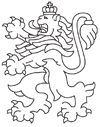 РЕПУБЛИКА БЪЛГАРИЯАгенция за социално подпомагане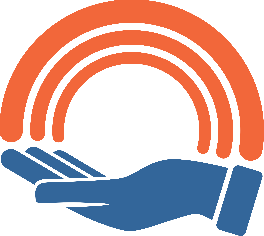 